Тематическая неделя  «Зимние виды спорта и зимние забавы детей» старшая  группа  №7 воспитатель Безматерных Т.В.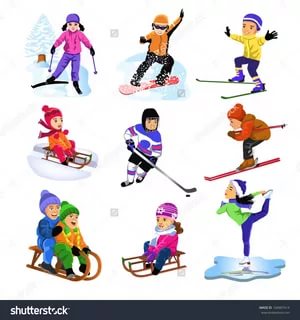 Цель данной недели: Расширить представление детей о зимних забавах и развлечениях. Закрепить представления о зимних видах спорта. Побуждать рассказывать о занятиях физкультурой и спортом в детском саду и семье. Закрепить знание названий видов спорта. Способствовать формированию основ здорового образа жизни, потребности заниматься физической культурой и спортомКаждый день недели был продуман и организован так, чтобы дети получили радость от общения и совместных игр со сверстниками и взрослыми.Были проведены беседы на тему «Зимние виды спорта» для продолжения формирования знаний видов спорта (спортивных игр) на коньках, лыжах и различного типа санях, показаны иллюстрации зимних видов спорта.    Темы занятий по художественно-эстетическому развитию (лепка, аппликация и рисование) были посвящены лыжному спорту. В рамках воспитательно - образовательного процесса с детьми проводились такие формы работы, как чтение художественных произведений, организация подвижных зимних игр на улице, рассматривание иллюстраций о зиме, зимних видах спорта. На прогулках  дети с большим удовольствием провели «лыжные гонки», эстафеты на санках и снегокатах «Кто быстрее». Также мальчишки с большим удовольствием познакомились с элементами хоккея с шайбой и мячом.А занятие по развитию речи способствовало развитию умения составлять связный повествовательный рассказ по сюжетной картине «Зимние развлечения».В четверг прошло мероприятие «Встреча с интересными людьми». Бабушка Максима Заморина рассказала о известном Нытвенском тренере и спортсмене – лыжнике Заморине Константине Борисовиче. Нина Николаевна приготовила презентацию, в которой рассказала о том,  как  и каких побед добился  Заморин К.Б.   Дети с интересом слушали  и рассматривали кубки, медали и грамоты Константина Борисовича. После этого Максим Заморин рассказал,  какую семейную традицию поддерживает его семья: всей семьей они увлекаются горными лыжами.Алина Шилова рассказала и показала награды своего  старшего брата, который тоже занимался лыжами.И многие дети захотели  после этой встречи заниматься лыжным спортом.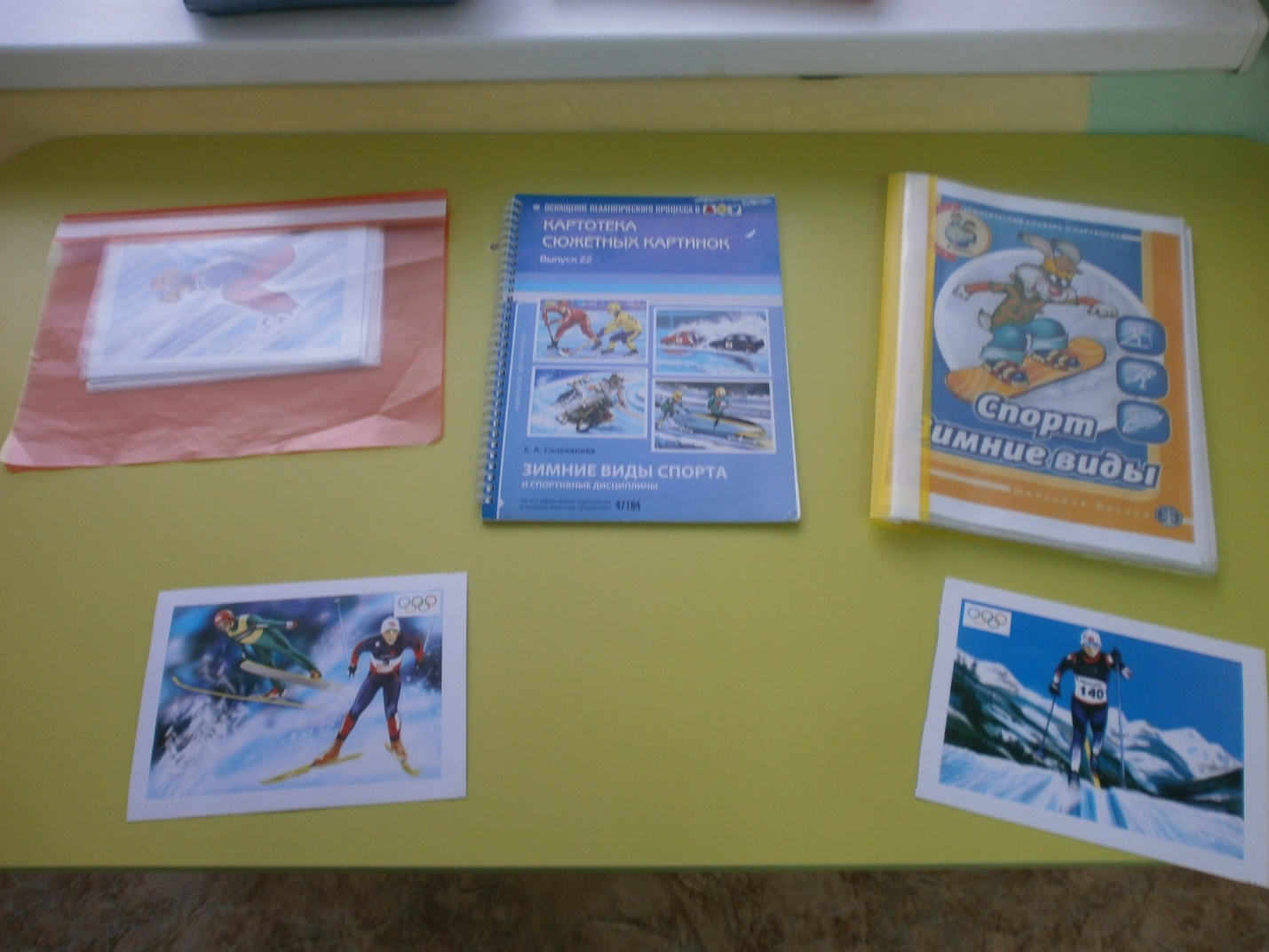 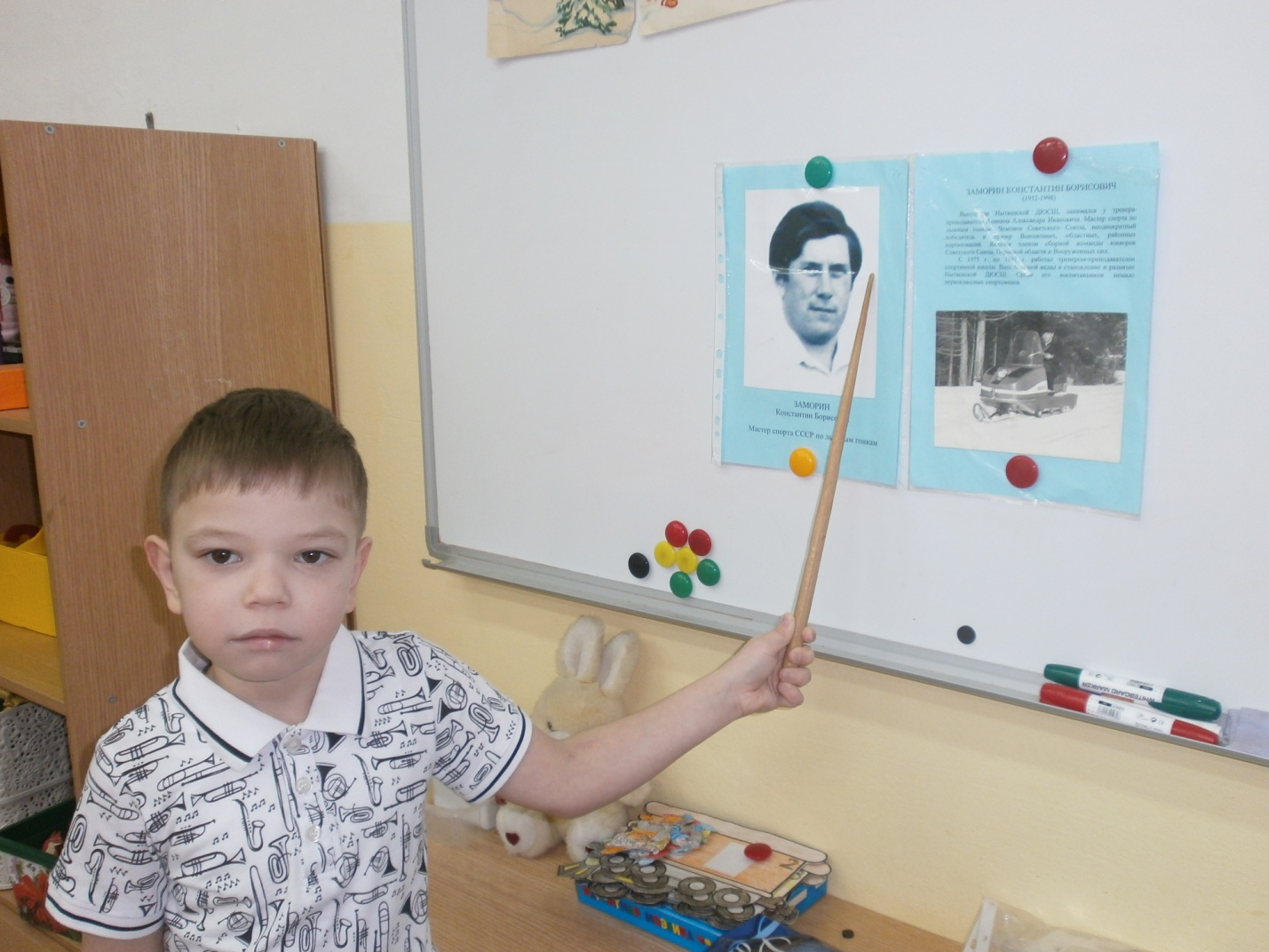 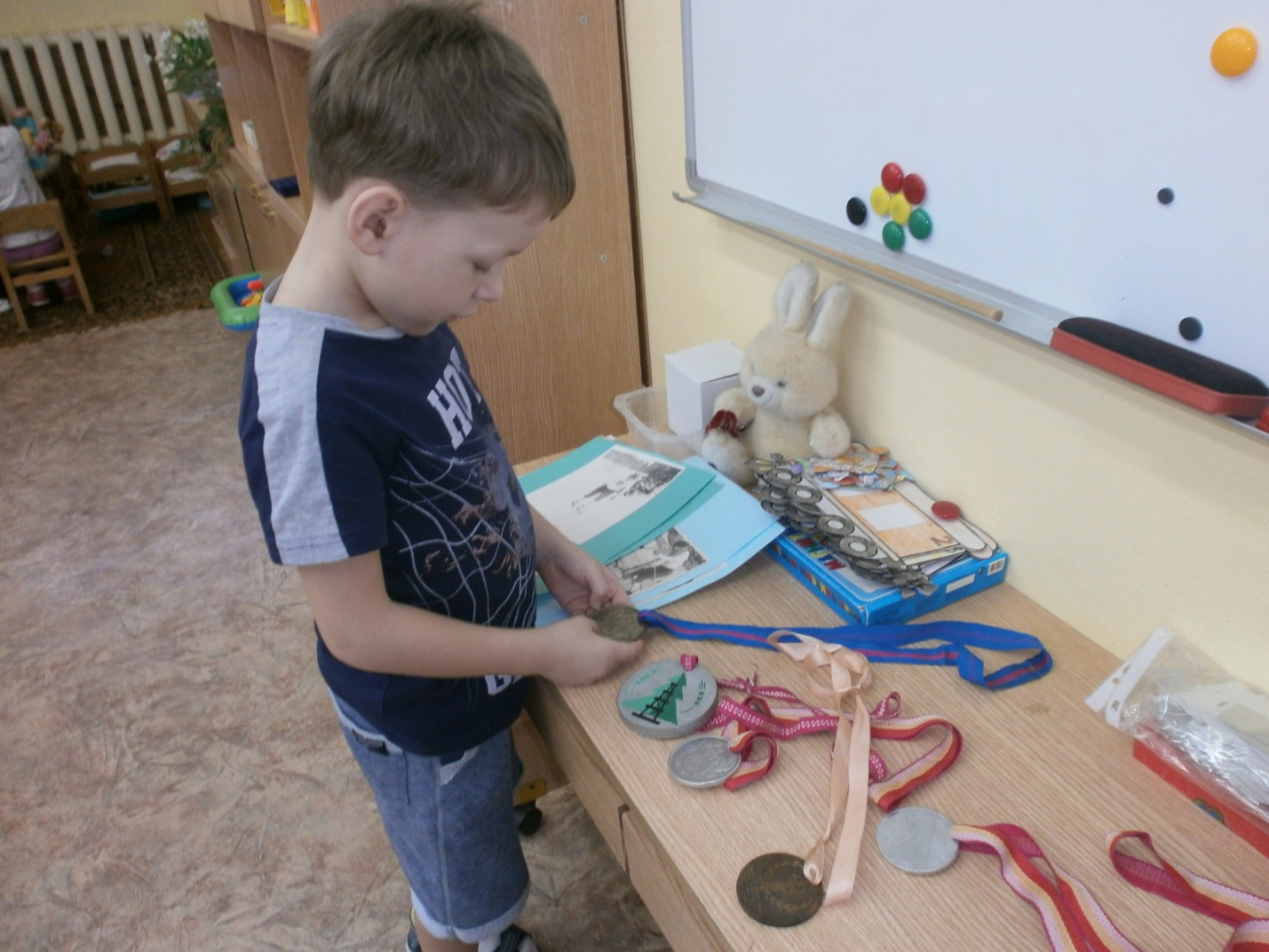 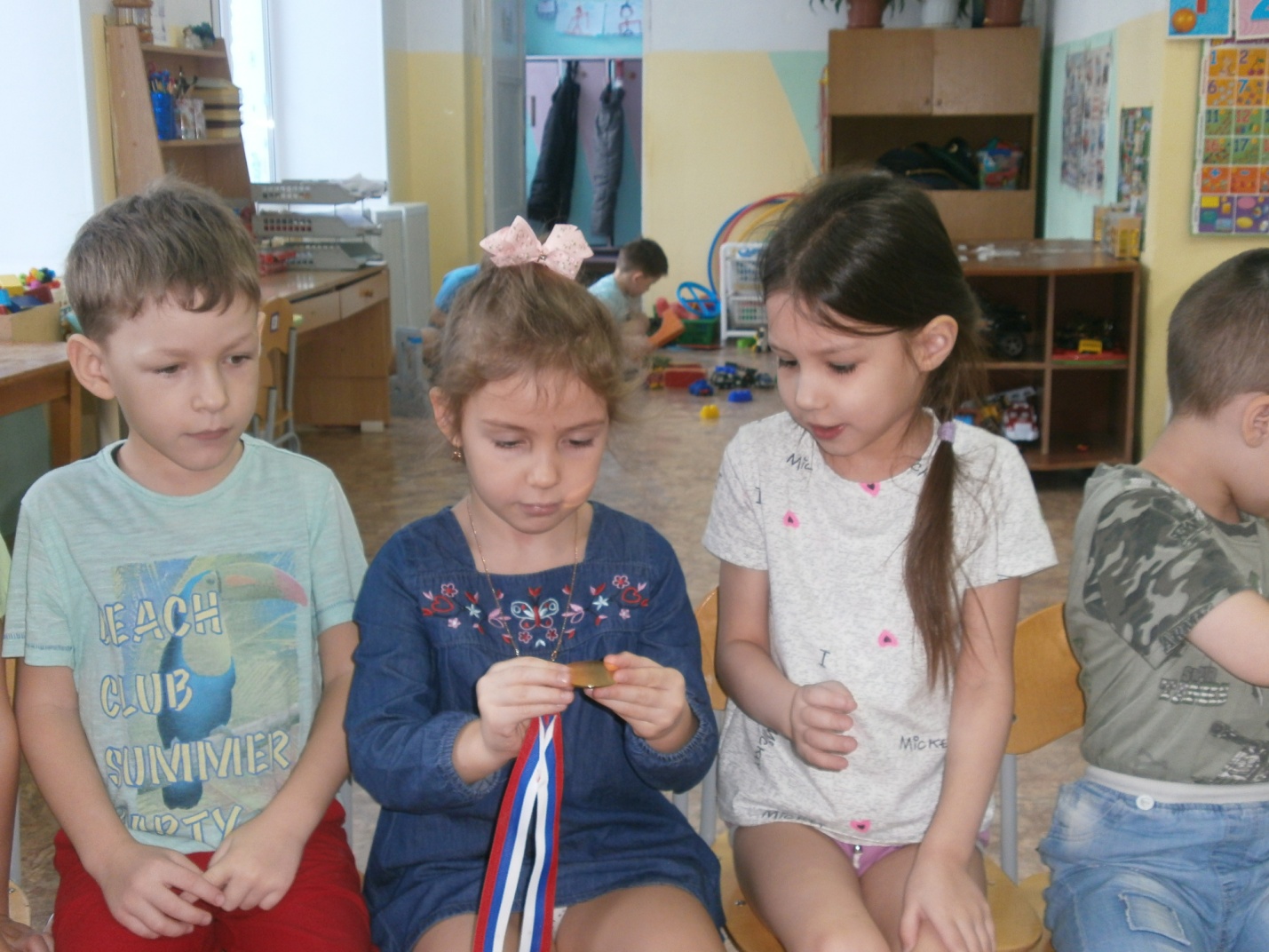 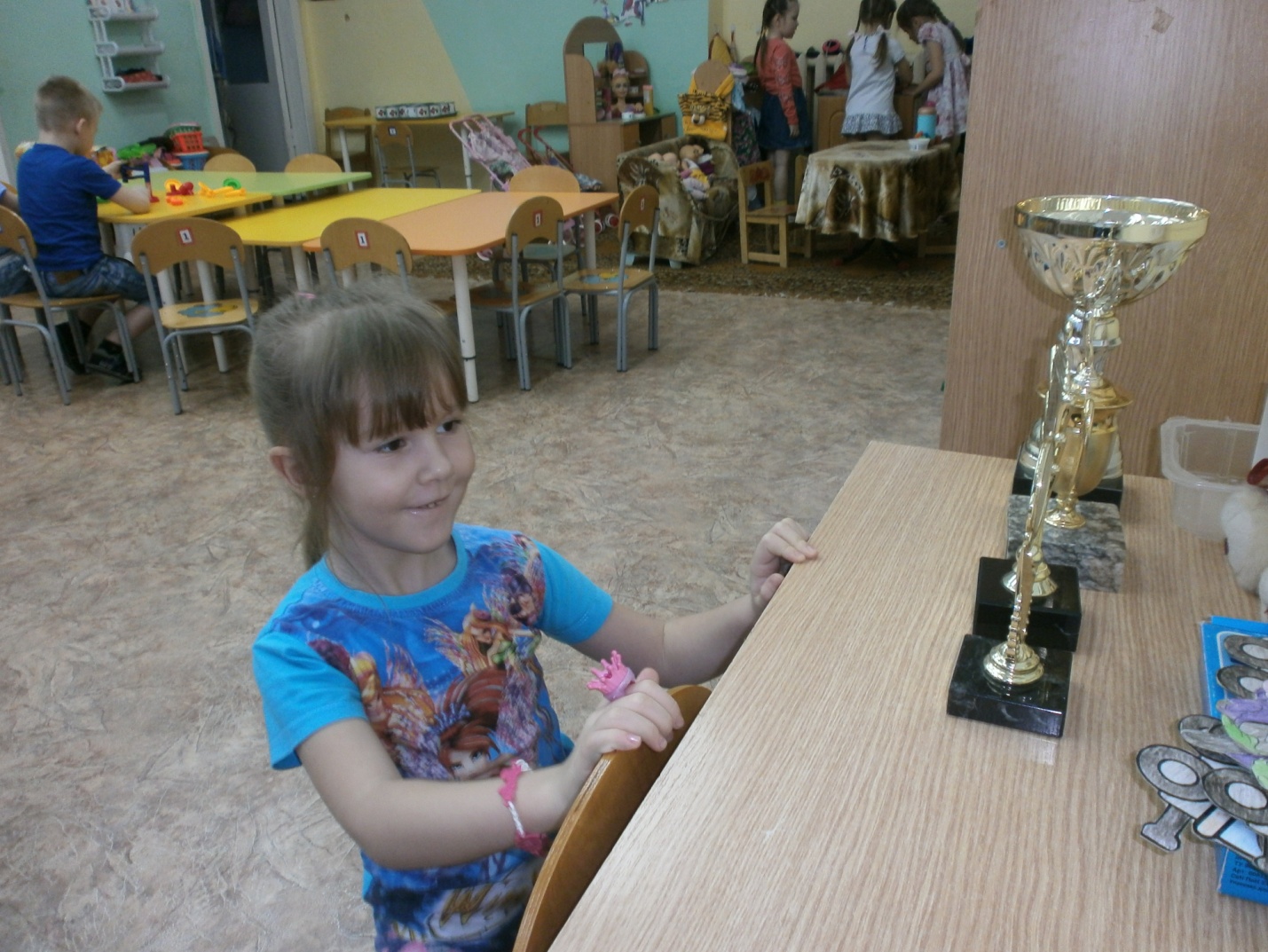 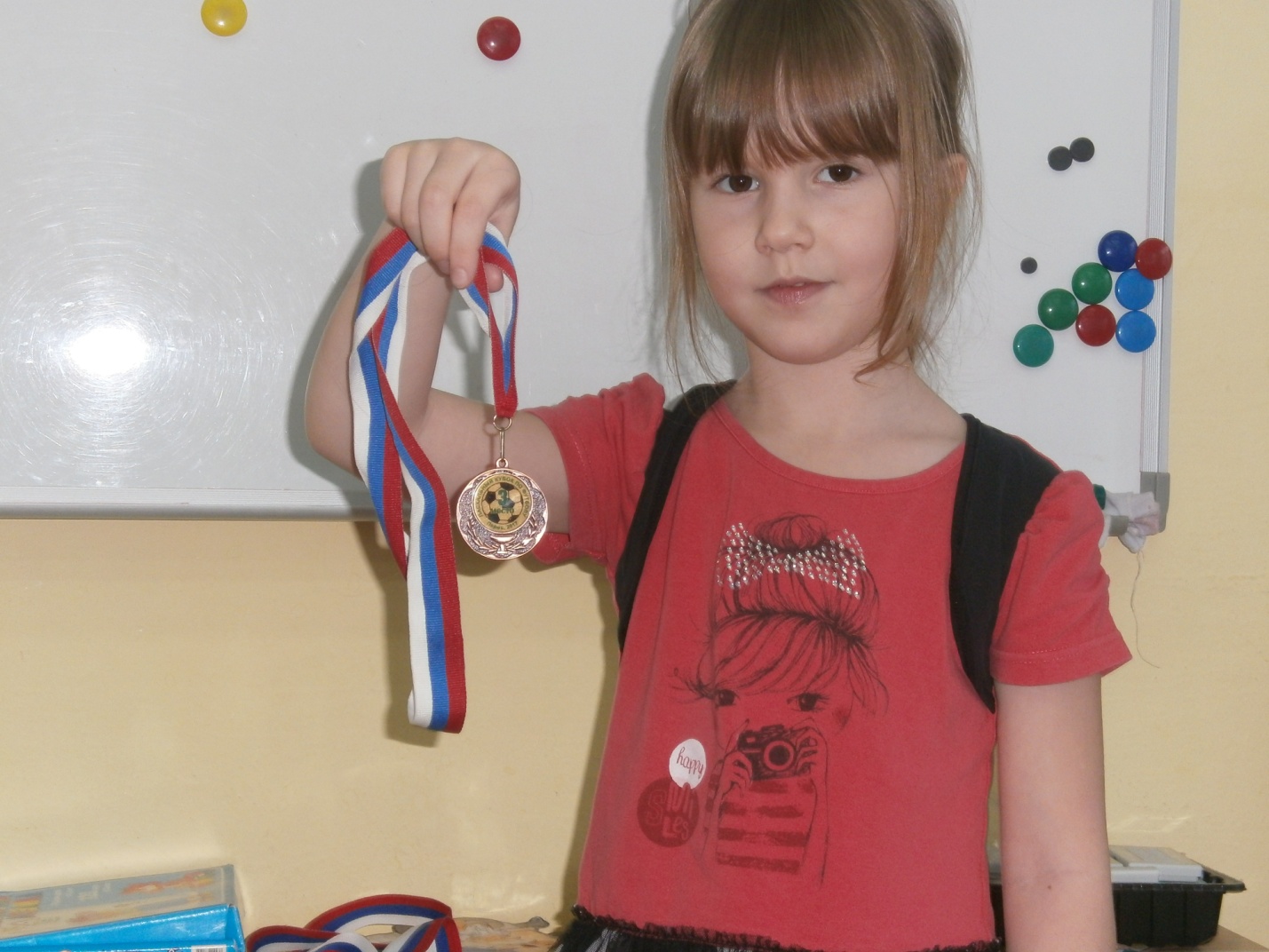 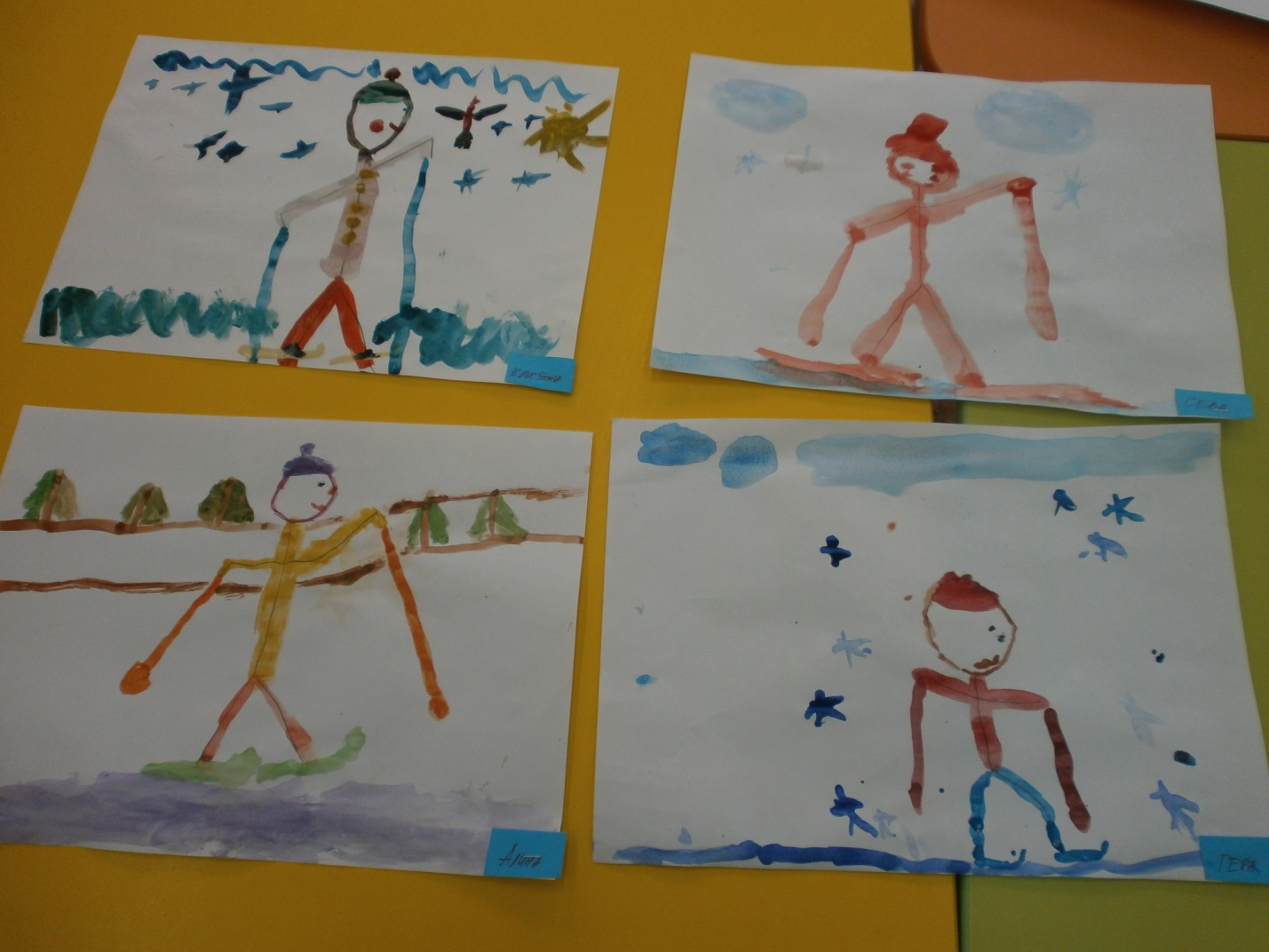 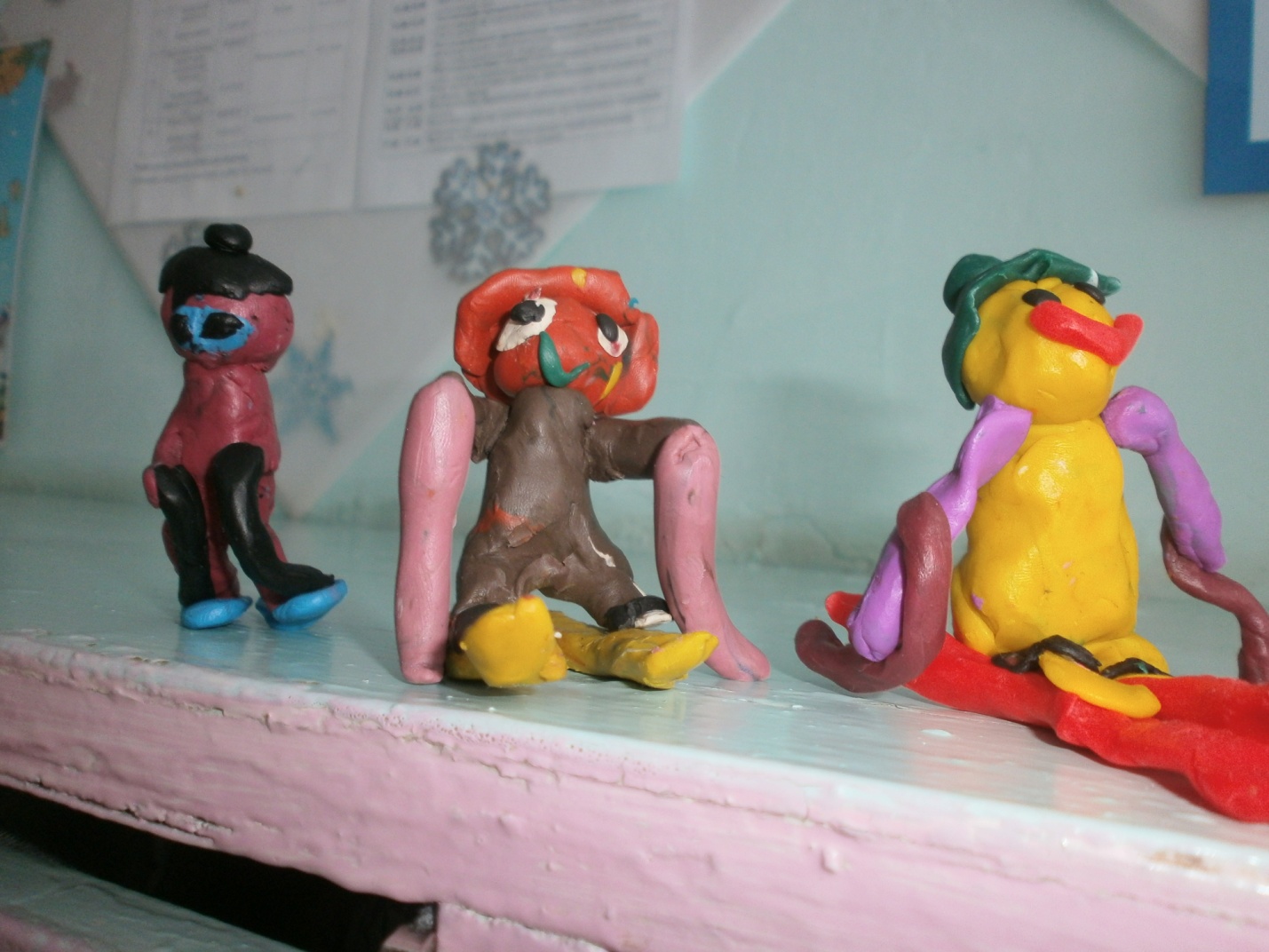 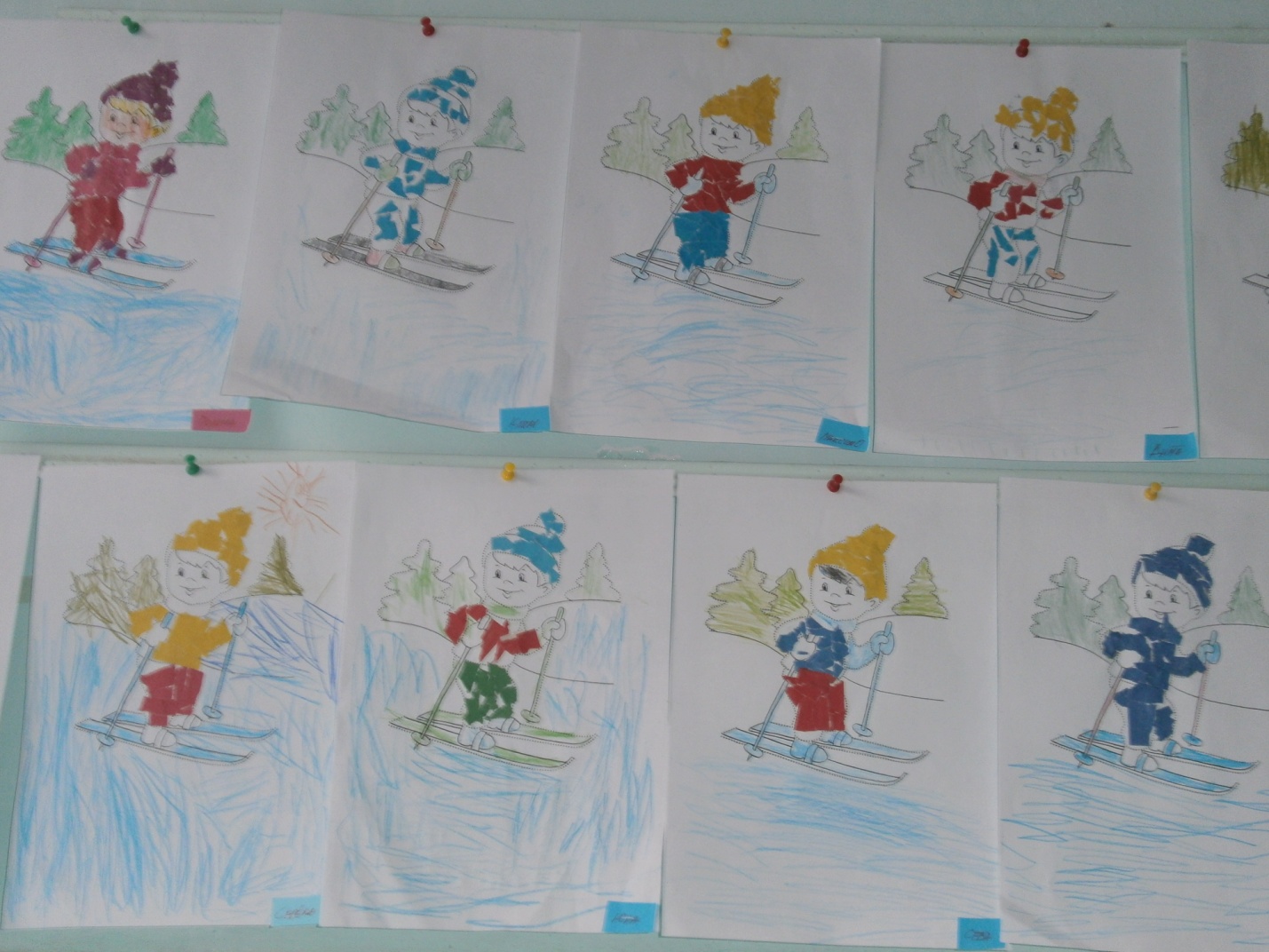 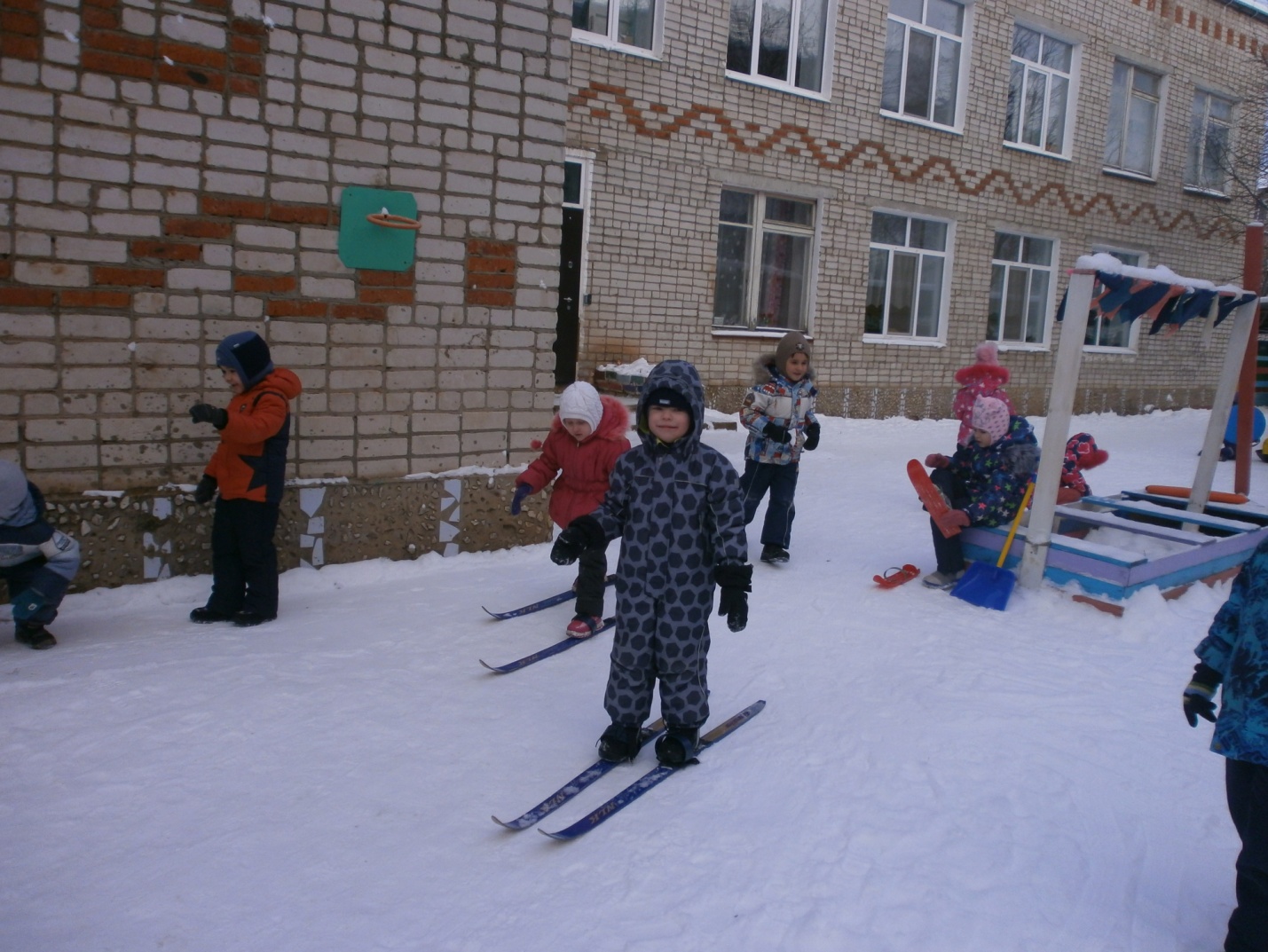 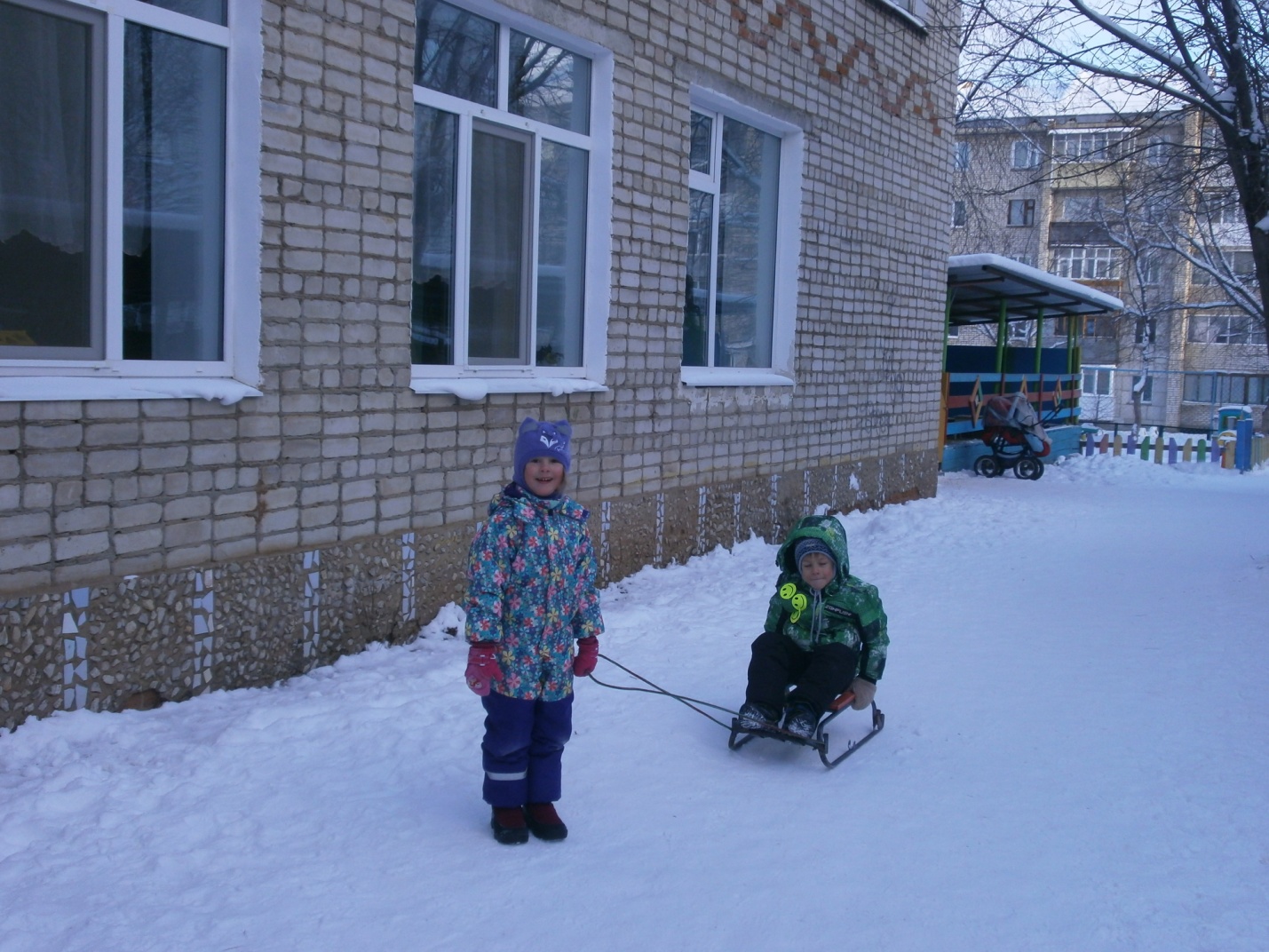 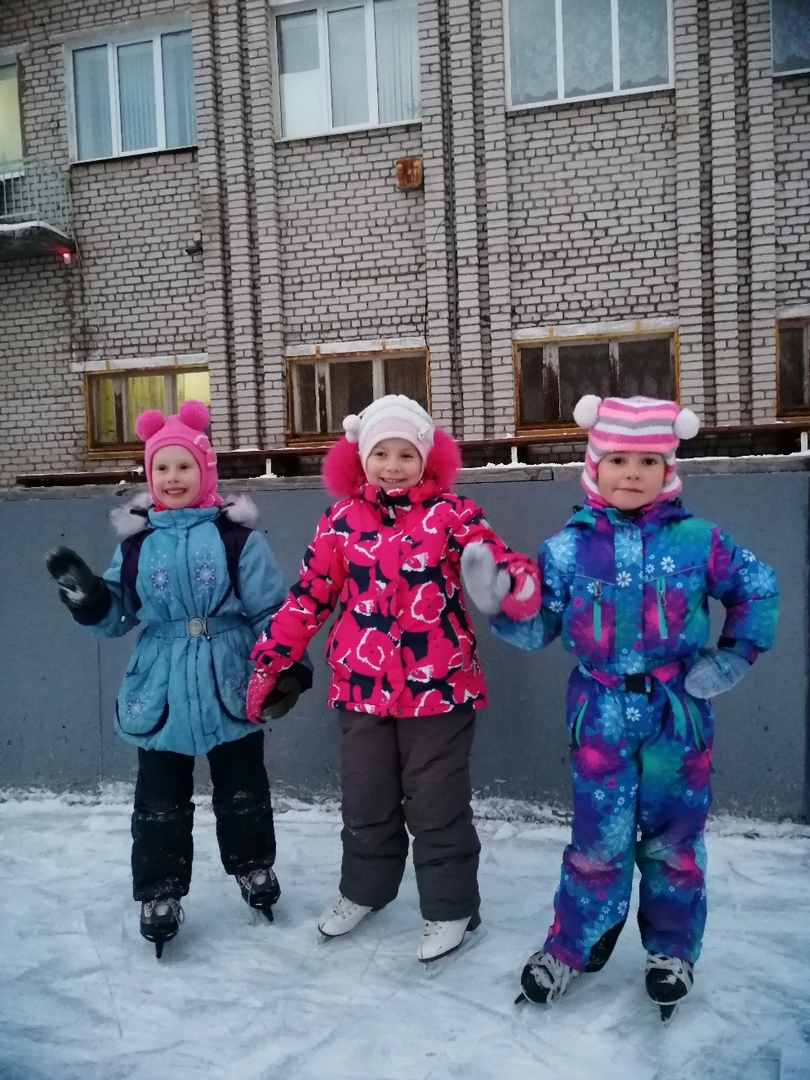 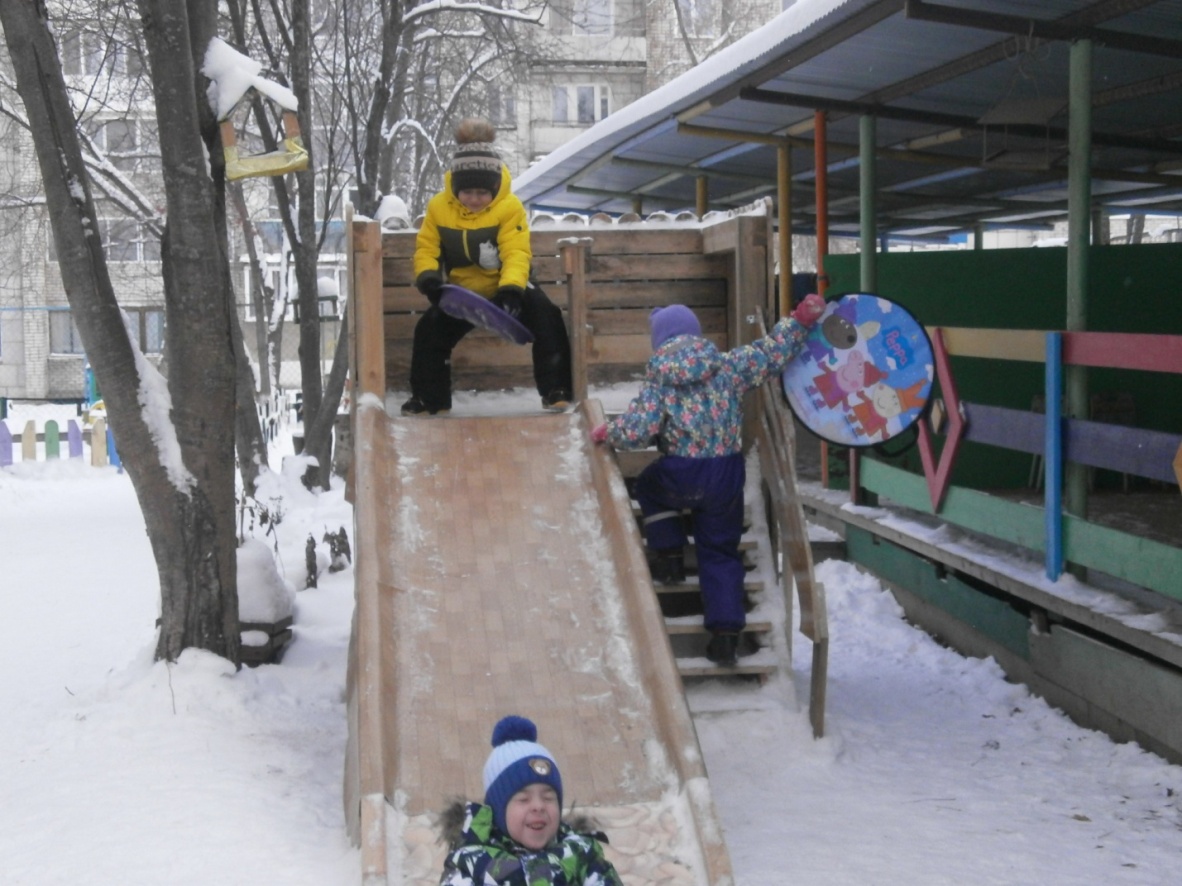 
Неделя прошла ярко, познавательно.  Дети познакомились с различными видами зимнего спорта.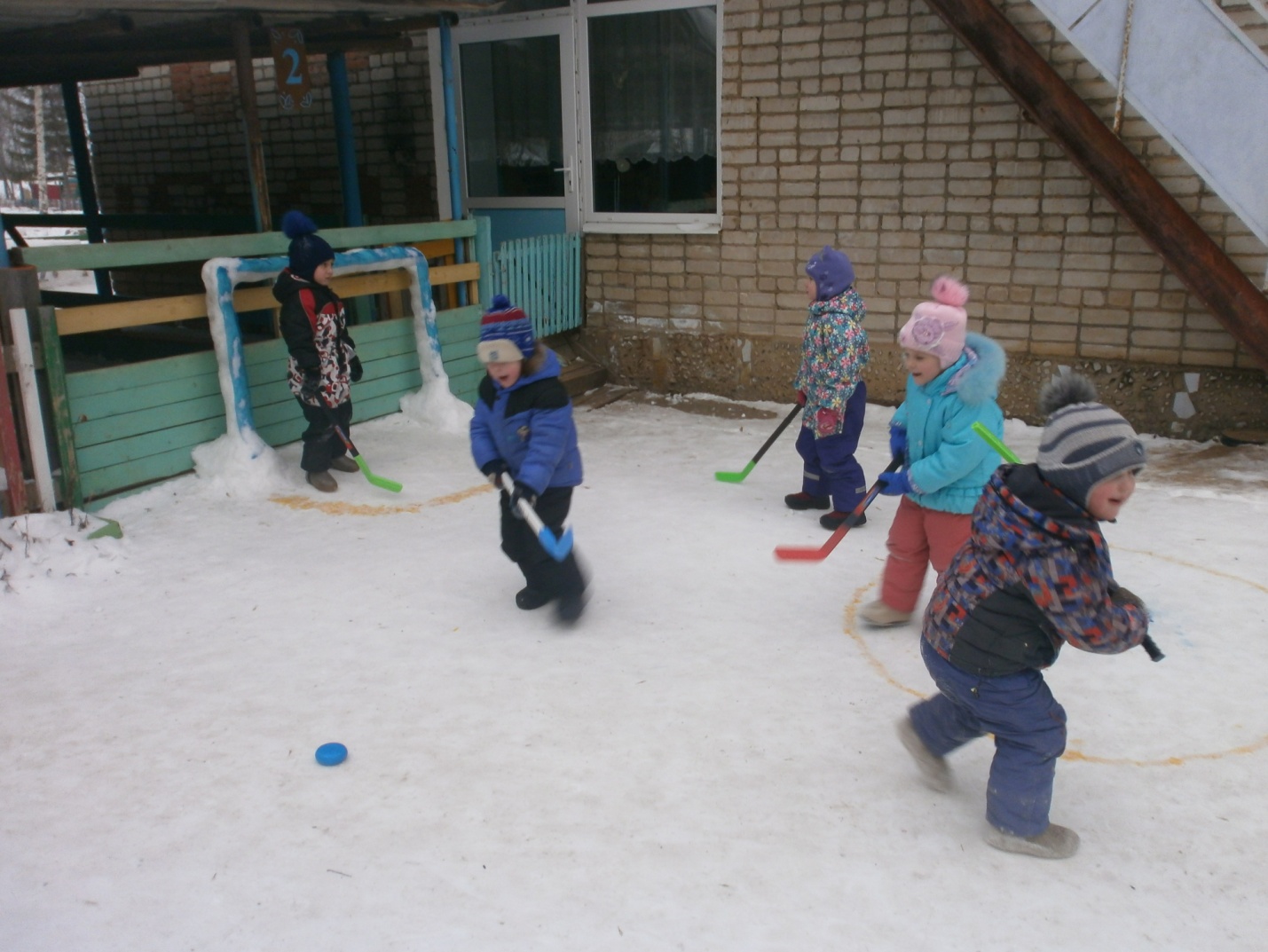 Много зимних видовспорта.Лыжи, санки и коньки.И фигурное катанье,Выбирай, что хочешь ты.Нужно спортомЗаниматься.И здоровье укреплять.Олимпийские резервы.Обещаем пополнять!!!!